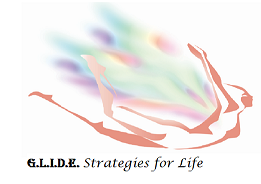 Parenting Links: Bringing Up Open Minded Kids:http://life.familyeducation.com/diversity/parenting/36245.htmlBullies to Buddies: www.bullies2buddies.comCerebral Palsy Guidance: https://www.cerebralpalsyguidance.com/about-usChildren and Divorce:http://www.helpguide.org/articles/family-divorce/children-and-divorce.htmChildren and Media-Tips for Parents:https://www.aap.org/en-us/about-the-aap/aap-press-room/Pages/Children-And-Media-Tips-For-Parents.aspxCommon Child Sleep Issues: http://www.med.umich.edu/yourchild/topics/sleep.htmExercise for Children:https://search.yahoo.com/yhs/search?p=children+and+exercise&ei=UTF-8&hspart=mozilla&hsimp=yhs-002Five Ways to Support Children When a Pet Dies:http://petlossathome.com/children-pet-euthanasia/Health Divorce: How to Make Your Split as Healthy as Possible:http://www.apa.org/helpcenter/healthy-divorce.aspxHelping Girls Grow Up Healthy:http://www.eisnerpedcenter.org/wellness-tips/helping-girls-grow-up-healthy.htmlHelping Kids Cope with Trauma, Tragedy, War and Violence: http://www.anxietywellness.com/Article%20Webpages/Strategies%20for%20Coping%20with%20Trauma%20Tragedy%20war%20and%20Violence.htmHelping Your Child Through Divorce:Internet Drug Index:http://www.rxlist.com/script/main/hp.aspHelping Children Survive Divorce: The Myth of the Mature Teen:https://www.psychologytoday.com/blog/the-new-grief/201109/helping-children-survive-divorce-the-myth-the-mature-teen Helping your child after their sister, brother or cousin has died: http://www.kidshealth.org.nz/helping-your-child-after-their-sister-brother-or-cousin-has-died#sthash.RRYmuzNN.dpufHow to Support Children and Teens When a Parent Dies:http://www.hospicenet.org/html/parent.htmlInternet Drug Index:http://www.rxlist.com/script/main/hp.aspObsessive Compulsive Disorder in Children and Adolescents:http://www.themindfulparent.org/The_Mindful_Parent/Welcome.htmlOvercoming Emetophobia, a.k.a. The Fear of Throwing Uphttps://www.psychologytoday.com/blog/worry-wise/201501/overcoming-emetophobia-aka-the-fear-throwingPower and Purpose of Teenage Brain:http://www.zdnet.com/article/qa-daniel-j-siegel-neuropsychiatrist-on-the-power-and-purpose-of-the-teenage-brain/Preparing for College:http://www.collegeprep101.com/Recommended Preventive Exams for Children:https://www.healthcare.gov/preventive-care-children/Reviews and Ratings of Movies, Television and Video Games:https://www.commonsensemedia.org/Safe Place for Kids to Deal with Grief and Loss:http://kidsaid.com/Sex Education and the Pre-Teen:http://www.theparentreport.com/2012/02/sex-education-and-the-preteen-child/Sleep Issues of Kids and Teens: http://childdevelopmentinfo.com/child-teen-health/child_teen_sleep/Talking to Teens About Safe Sex:http://womenshealth.about.com/od/stds/a/talkteensafesex.htmTeen Friendship and Racial Diversity:http://bullying.about.com/od/Bullying-Research/fl/Study-Why-Some-Schools-Have-More-Cliques-Than-Others.htmThe Effects of Electronic Media on Children Ages Zero – Six: A History of Research — Issue Brief:http://kff.org/search/?s=the+effects+of+electronic+media+on+children+ages+zero+to+sixThe Mindful Parent:http://www.themindfulparent.org/The_Mindful_Parent/Welcome.htmlTips for Parenting Teenagers by Dr. Dan Siegel:http://www.drdansiegel.com/resources/video_clips/parenting/USDA Nutrition Information:http://www.nutrition.gov/What Men Can Do to Prevent Gender Violence:http://www.jacksonkatz.com/wmcd.html